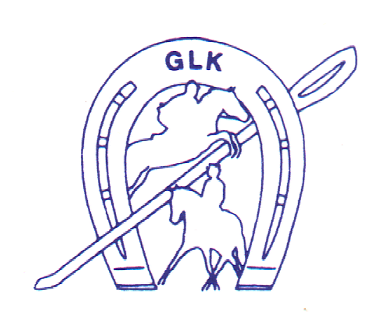 Referat af bestyrelsesmøde i Glostrup Rideklub den  14/8 -2023 Tilstede: Cecillia, Jane, Susanne, Ronja, Karen, Camilla, Selma, Laura, Pernille.Afbud: Amalie, Trine, Dorte, Maj-BrittValg af ordstyrer og referentCecillia og JaneGodkendelse af referat fra sidstReferat godkendtNyt fra formanden (Cecillia)GLK dressurrytteren Thea Bech vandt bronze til U25 DM Freestyle Thea Bech vandt sølv til hold U25 EM Thea Bech blev 4’er til U25 EM Grand PrixDer er brug for en ny trappe i aluminium til Caffevognen, men det vil koste 21.000. Det blev drøftet og vi kom frem til, at vi ikke kan nå et få bygget en ny trappe inden de sidste to udendørsstævner. Vi vil derfor vente med at vedtage om vi skal bruge pengene til den nye trappe til efter vi har undersøgt, om det evt. er noget vi skal få tilskud til fra GSI.Dorte har bestilt medaljer til klubmesterskaberne. Vi kan ikke bruge den gamle vandmålerløsning mere. Vand af bane: Der er to løsninger.  En til 18.000 + 2000 til værktøj, der skal op og ned hvert år og som vi selv skal vedligeholde. Eller en permanent løsning uden ansvar til 30.000.  Iflg. Kasserer er der råd til det. Der besluttes den permanente løsning.  Evaluering af hold cupRonja og Cecillia vil rette hold cup regler, så heste kan gå på to forskellige hold. Dette for at give især rideskolerytterne bedre muligheder. Der kan fremover startes fra LC1 i dressur og 60 cm i spring. Frivillighedsprojekt v. Maj BrittUdskydes pga. afbudKlubtøjUdskydes da juniorudvalget skal tale med TrineNyt fra udvalgeneJunior: Juletræsfest 2.12Dressur: aflyser rid for dommer pga. for få tilmeldte og våde baner. Stævne 26-27.8 Sommerdressur droppes fremover pga. for høj stævneaktivitet ifht. hjælpere og for få deltagere til dette stævne pga. feriesæson. Mini: Har skovtur på søndag. Minispring 29.10.Spring: Folk er bedre til at rydde op. Springbanen er god. Har fået en plastik palme gratis. Vil købe for 1000 kr tilsvarende planter.Dropper formentlig 1. vintertræning i spring, men beholder sommerspring. Fest: Stine og Agnes og Anna er nu i udvalget. Der holdes fest indenfor den 23.9 eftermiddag med pandekager og banko. Tilmelding bliver tidligere end sidst. Efter tilmelding drøftes med kasserer om der evt. kan ydes tilskud alt efter antal tilmeldte. Caffe: Maj – Britt har i juni trukket sig fra Caffeudvalget. , som herefter består af Niels, Birgitte, Susanne og Susan. Caffeudvalget har brug for flere medlemmer, gerne 2-4 yderligere. Interessreede bedes tage kontakt til udvalget. Agnes hjælper fremover med opfyldning af automaterne.Bredde: intet nytPR: intet nytSkov: Pernille køber ørnenæb. Huller på sti til foldene ønskes opfyldt. Der skal laves arbejdsdag i skov til beskæring og bekæmpelse af brandbæger og vild pastinak (som skal i pose i container). Der laves skovarbejdsdag 17.9. Jane laver opslag i start september med tilmelding. Strigler: vil gerne have flere bidrag til gabestokkenaktivitetsliste20.8 Miniskovtur26-27.8 Dressur med Klubmesterskaber2.-3.9 Spring med klubmesterskaber17.9 Skovarbejdsdag23.9 Høstfest8.10 Efterårsdressur – distrikt/c- stævne5.11 Banetræning spring11+12.11 1. Vintertræningsstævne dressur2.12 Juletræsfest10.12 Juledressur – C – stævne6+7.1.2024 Nytårsspring3.+4.2 2. vintertræningsstævne dressur25.2 1. vintertræningsstævne spring2+3.3 3. vintertræningsstævne dressurKassererElregning lavere end sidste årevt.Camilla spørger Joen om at sætte nyt p – skilt opRonja og Cecillia ønsker lidt præmier til klubstævner så som gulerødder eller hestegodbidder. Juniorudvalg vil prøve at finde sponsorer. Næste møde +  kage5.9  kl. 19.00 Kage: Maj--BrittHuskelistePunkt om frivillighed v. Maj-Britt og om klubtøj v. Selma på dagsordenGSI ansøges om ny trappe til caffevognDatoer for flere arbejdsdage?Før GF tage stilling til alder ifht. juniorudvalgFlere Caffemedlemmer – alle bestyrelsesmedlemmer hjælper med at finde en.